СОВМЕСТНАЯ  ДЕЯТЕЛЬНОСТЬ ПО  ФИЗИЧЕСКОЙ  КУЛЬТУРЕБТИ – «Познаем мир»СМИ – «Необычайное морское путешествие»ПОДР – «Не полный эволюционный круг»Возраст – 6 ‒ 7 летФизкультурная спецификация занятия – применение предметно-манипулятивной деятельности.Методические особенности занятия – на занятии предусмотрено целенаправленное формирование кистевых функций у детей (шаговой, бросковой, манипулятивной-тактильной) на основе интеграции всех образовательных областей: социально-коммуникативной, речевой, познавательной, художественно-эстетической и физической.Музыкальное сопровождение: Шум прибоя, буря, скрип парусов, детские песни на тему морских путешествий.Автор физкультурной сказки – инструктор по физической культуре Борисенко Лилия Викторовна, МБДОУ д/с №44, г. Новочеркасск.Конспект составлен по методике Ефименко Н.Н.Либретто (содержание физкультурной сказки)Дети и ФИ выходят на веранду, оформленную как класс школы юных мореходов. На столах модели судов, канаты и верёвки. ФИ: Здравствуйте, ребятишки, девочки и мальчишки. Наступает лето, скоро ваши родители пойдут в отпуск и вместе с вами отправятся в путешествия.  Вас ждут интересные приключения и возможно кто-то из вас поплывет на яхте или другом судне, например, на плоту. Я думаю, что вы справитесь, ведь мы с вами хорошо тренировались в нашей школе юных моряков. Но пока есть время нужно еще потренироваться. Начнем с кистевой разминки.Прежде чем отправляться в плавание необходимо проверить такелаж, смотать все троса и проверить узлы. (Наматывающая, Двуручная координация)Упр. 1. «Катушка» - левая, правая рука, «восьмёрка».Упр. 2. Вяжем узлы: «Восьмёрку», «Прямой».Ну что ж, такелаж готов пора грузиться на судно.  Дети и ФИ переходят на спортивную площадку.Упр. 3.1. Подтягивание на руках на скамейке в положении лёжа на животе, головы при этом приподняты, поглядываем вправо – влево, кто остался на берегу. От скамейки до скамейки передвигаемся по-пластунски (опорная).2. Сдвинуть скамейки, между ними зажать обручи, ползти по-пластунски, змейкой.Поднимаем якоря и паруса.Упр. 4. «Поднимаем якоря», поднять правый якорь – мальчики, поднять левый якорь - девочки (Наматывающая) Паруса (Тяговая) поднимают мальчики.Потихоньку наше судно набирает ход. (Тяговая).Упр. 5. Вот мы и вышли в открытое море, но ветер стих и наши паруса опали, на море полный штиль. Придется нам налечь на вёсла, чтобы продолжить путь.Упр. 6. «На веслах».Одновременно двумя руками на себя (сесть спиной к ходу движения). «Одним веслом» - слева на себя, справа на себя.Погода начинает меняться, на горизонте появилась туча, поднимается буря, свистать всех наверх, снимаем паруса, задраиваем иллюминаторы.Упр. 7. Мальчики опускают парус. (Тяговая).Все вместе задраиваем иллюминаторы.Упр. 8. Вращаем диски «Здоровье» (Вращательная):Вправо – влево, правой – левой рукой.Двумя руками вместе.Начинается болтанка.Упр. 9. Стать коленями на диск «Здоровье», руками шагать вправо – влево, вращаться вокруг своей оси. (Шаговая). Шторм закончился, быстро осматриваем свое судно на предмет повреждений.Упр. 10. Ходьба на корточках с опорой на руки, на средних четвереньках.Все нормально, судно без повреждений, но нам необходимо пополнить запас воды и еды, поэтому надо причалить. Близко к берегу подойти не можем и у нас  всего две шлюпки. Как переправиться всем? ( Свяжем веревки и привяжем к шлюпкам, чтобы можно было их вернуть).Упр.11. «Переправа на берег». Лёжа на скейте, отталкиваясь руками, проехать  дистанцию. (Толчковая). После бури на берег выбросило всякий мусор и обломки древнего корабля, аккуратно перебираемся через обломки.Упр. 12. На высоких четвереньках идем по бревну.На пути заросли и большая паутина, идем аккуратно, чтобы не прилипнуть.Упр.13. Проходим через тренажёр «тоннель».Через болото идем по «кочкам», крепко держим друг друга за руки, если кто ни будь оступится – пропадет вся команда.Упр. 14.  Тренажёр «Пенёчки».Впереди заросли, крепко держитесь за лианы.Упр. 15. Тренажёр «Лиана».На пути просвет, возможно, это нужная нам тропа, но она не обычная – подвесная. Упр. 16. Передвижение на небольшой высоте по шведской стенке, с переходом с пролёта на пролет висом на руках, далее по подвесной канатной дороге.О, как удачно мы переправились и попали в пальмовую рощу. Собираем бананы.Упр. 17. Мальчики поднимаются по шведской стенке, «срывают» бананы и сбрасывают девочкам в корзинки.Грузим бананы и кокосы на тележки и везём на берег.Упр. 18. «Тележка».На пути новое препятствие – узкий мостик, тележки не проедут, нужны носилки, а их нет. Что делать? (Берём палки).Упр.19. «Носилки»                              Упр.20.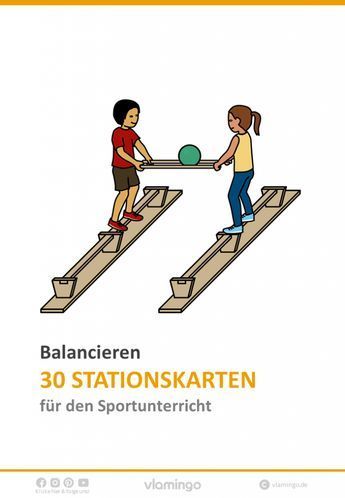 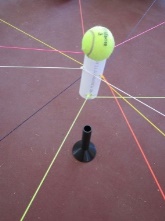 Наконец мы добрались до нашего судна и нам необходимо погрузить, еду и бочки с водой на борт.Упр. 20. Погрузка. Дети делятся на две команды и при помощи «удочки» грузят груз.    Груз доставлен на борт, и мы отправляемся домой. Поднимаем паруса, якоря и в путь. Попутного нам ветра. Вот оно какое море!
Разноцветно-голубое- растирание обеих сторон кистей противоположной кистью;Волнами шумящее,
чайками кричащее,- похлопывания кистью по кисти;- одновременные хлопки кистями;чистое, солёное,
тёплое, рифлёное- массаж пальцев (особенно – ногтевых фаланг, «подушечек» пальцев);С небом обнимается,
Солнцу улыбается!..- катание двумя кистями массажного (с шипами) мячика (шарика) на ладонях.На дне океана живет осьминог,
Его там и папа, и мама живет,-одновременные продольные потряхивания кистями;Живет там большая морская семья -
Отец Осьминогов и сыновья.- поочередные продольные потряхивания кистями;Они межу рифов в пещерке живут,
У них там и дом, и семейный уют.- одновременные и поочередные круговые потряхивания кистями;Там мама их любит и бережет,
Когда они водят большой хоровод,Когда выплывают они погулять,
С морскими ежами в футбол погонять.Они тоже дети, хоть в море живут,
И ценят, и любят домашний уют.- хаотичные одновременные и поочередные потряхивания кистями (поиск кистями имеющихся степеней свободы).Вода после шторма
Всегда в беспорядке:- круговые движения кистями поочередно в обе стороны;Виднеются всюду
Морщины и складки.- разгибание четырёх пальцев одной руки основанием ладони другой руки; затем поменять роли кистей;Чтоб выровнять море
Вблизи и вдали,
- руки в «замок» и выворачивать их в противоположную сторону, растягивая сухожилия мышц-сгибателей пальцев – при этом желательно менять положение рук в пространстве (поднимать-опускать, отводить в стороны и т.д.);Всё время утюжат его
Корабли.- выполнять упоры тыльной стороной кистей на упругую поверхность на стол, стул, любую иную опору, варьируя при этом направление кистей (вперед, в стороны, назад и др.) и весовую нагрузку на них по принципу постепенного увеличения.Под водой 
В прозрачных блузах 
Важно плавают медузы. 
- ритмичное сжимание пальцев поочередно правой и левой рук;- ритмичное одновременное сжимание пальцев обеих рук;Не спеша, неторопливо, 
Чтобы выглядеть красиво. - стискивание пальцев в положении рук «замок»;Вот какие модницы, - рукопожатие правой и левой рук с увеличением усилия сдавливания;Модницы-подводницы.- упражнение «Сцепка» (ногтевыми фалангами пальцев) – пытаться разорвать с усилием сцепку двух рук.Скалы в пене
Серебристой,
Как горячие, шипят.- клавишные движения пальцами в воздухе;Брызги, брызги,
Словно искры,
Из-под молота летят.- сделать пальцами кистей «брызги» в воздухе;То не волны набегают,
Полны силою тугой,-
Это мускулы играют
Под рубашкой голубой.- сделать пальцами в воздухе «бенгальские огни».